Marshall University SyllabusMTH 127: College Algebra ExpandedFall 2018Instructor:	Devon Wright					Email: tivener1@marshall.eduOffice:	Smith Hall 742E						Phone: (304)696-4333	Office Hours:	MWF 1:00—1:50pm,	TR  noon—1:50pm,	other hours by appointmentSection/CRN/Meeting times: 	Textbook: College Algebra with Integrated Review ISBN: 978-1-944894-97-9 (with textbook) or 978-1-944894-98-6 (with e-book only)Required Calculator: TI-30 (any TI-30 is acceptable (TI-30X IIS recommended),TI-34 or 36 are not)  University Policies: http://www.marshall.edu/academic-affairs/?page_id=802Hawkes Mastery-based Homework: Each textbook section corresponds to at least one homework (Certify) section in the Hawkes learning system.  To sign in, go to learn.hawkeslearning.com and follow the onscreen prompts to enter your code.  Many assignments have prerequisite sections that must be completed prior to attempting the assignment.  These prerequisites are review and reinforcement of mathematical topics that support the material you are learning in class.  They are listed on the course schedule as “Prep work” and you should read through the “Learn” screens and attempt the assignments prior to the lab day they are assigned for.  All assignments must be completed this semester, even if you have some certifications from previous semesters.Exams: There will be three term exams as outlined in the course schedule.  Exam dates are September 12, October 10, and November 7 for classes with TR Lab and September 11, October 9, and November 6 for classes with MW Lab.  Common Final Exam: The common final exam for MTH 127 will take place on Saturday December 8 from 2-4 pm.  You may use the required calculator for the course (TI-30), but no other assistance (formula sheets, notebooks, phones, or other internet connected devices) will be permitted.  You must bring your own calculator or do without.  There will be NO sharing of calculators permitted during the exam.Grading Policies: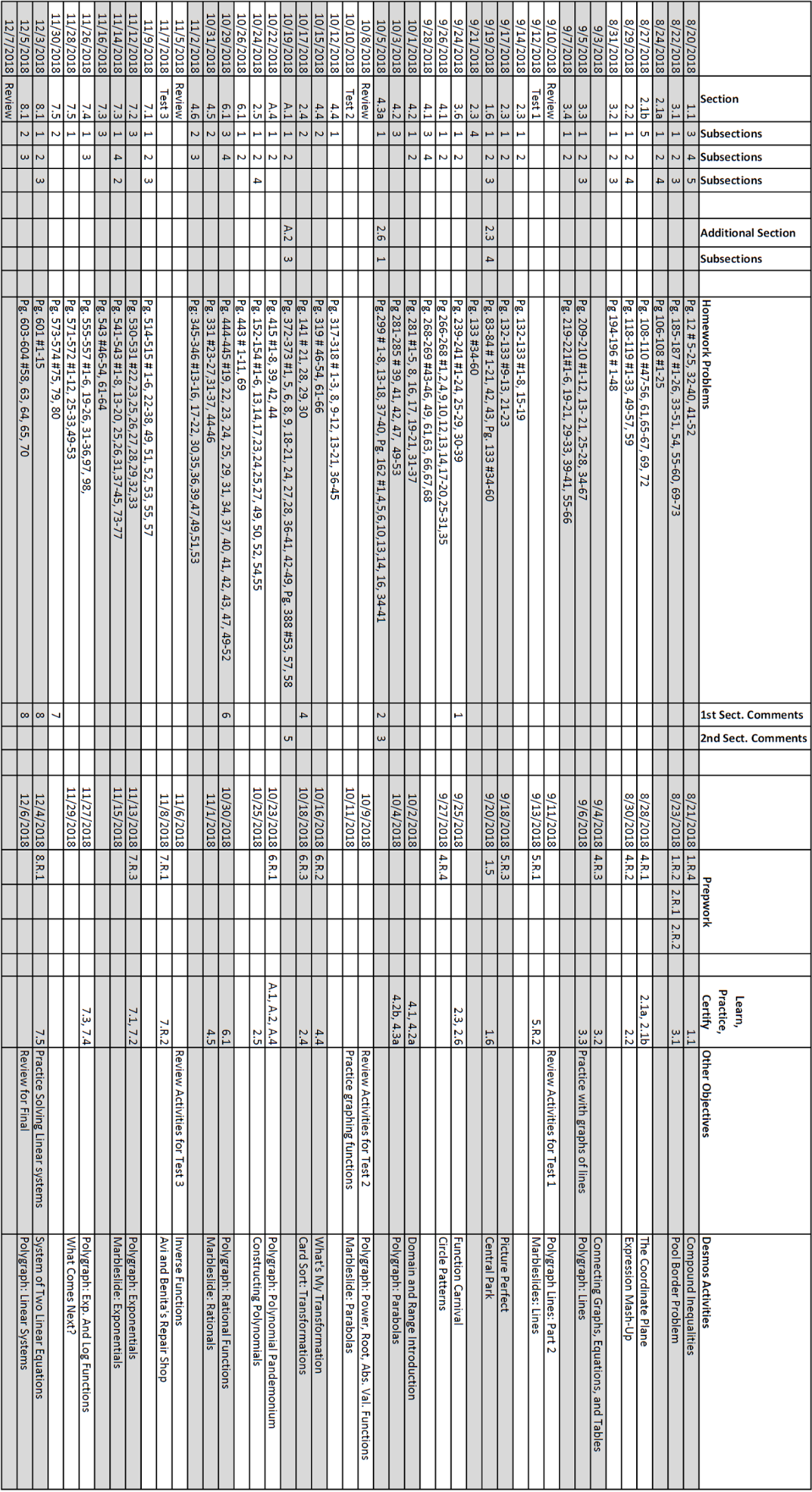 Section 104CRN 2980M-F    11—11:50 amSection 107CRN 2983M-F     2—2:50 pmSection 109CRN 2984M-F     3—3:50 pmCourse Student Learning OutcomesHow students will practice this outcomeHow students will be assessed on this outcomeIdentify and implement appropriate solution methodsfor single-variable equationsOnline homework, written assignments, in-class activitiesCourse exams and common finalIdentify and graph standardalgebraic functionsOnline homework, written assignments, in-class activitiesCourse exams and common finalInterpret graphs of functionsOnline homework, written assignments, in-class activitiesCourse exams and common finalConstruct functions to model applicationsOnline homework, written assignments, in-class activitiesCourse exams and common finalCommunicate written mathematics using appropriate notation and explanation where appropriateOnline homework, written assignments, in-class activitiesCourse exams and common finalHawkes (common homework)20%Exam 115%Exam 215%Exam 315%Common Final Exam20%Exam reviews, selected activities10%Attendance5%